Результаты анкеты для настаников о работе молодого специалиста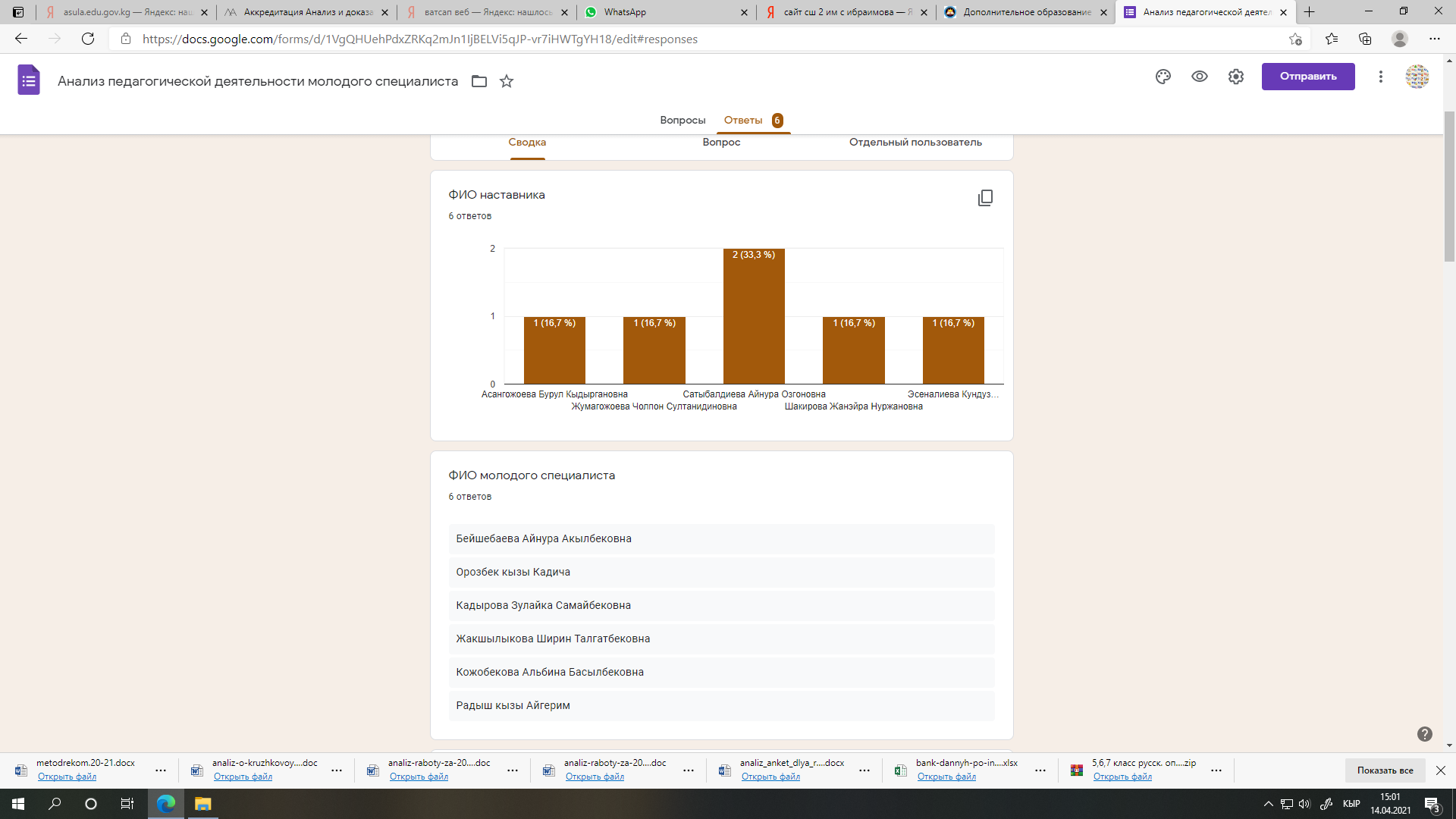 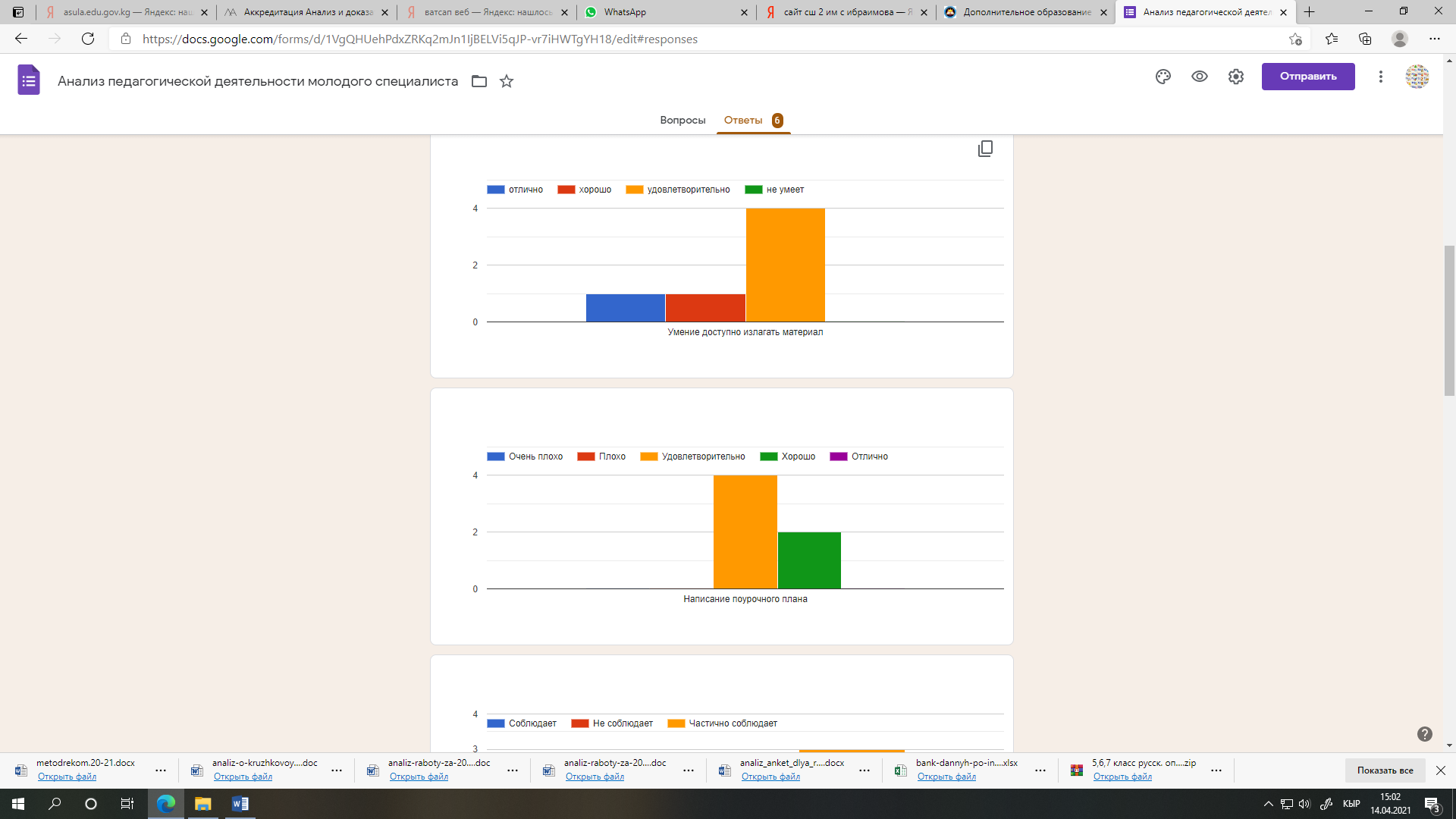 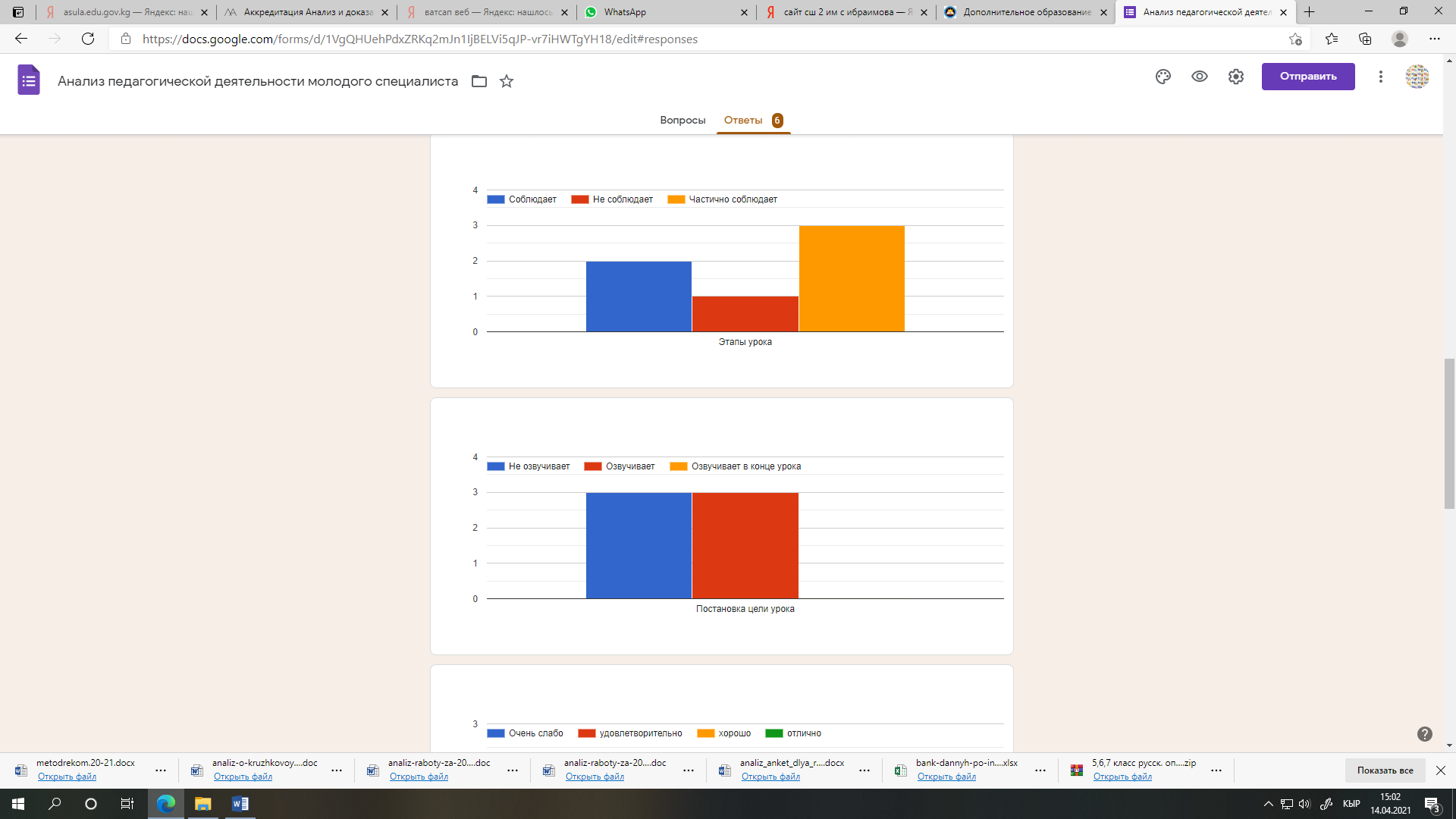 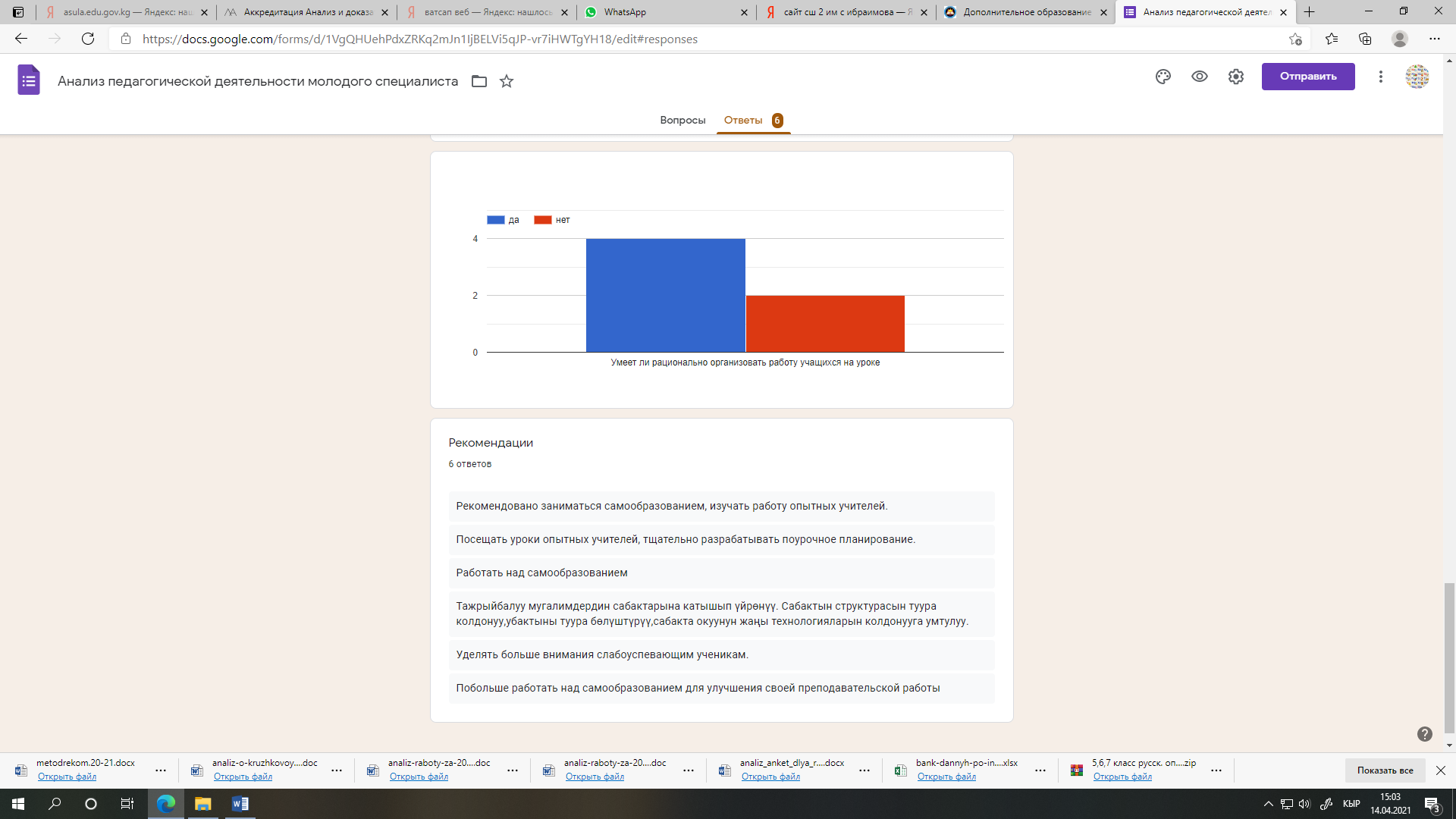 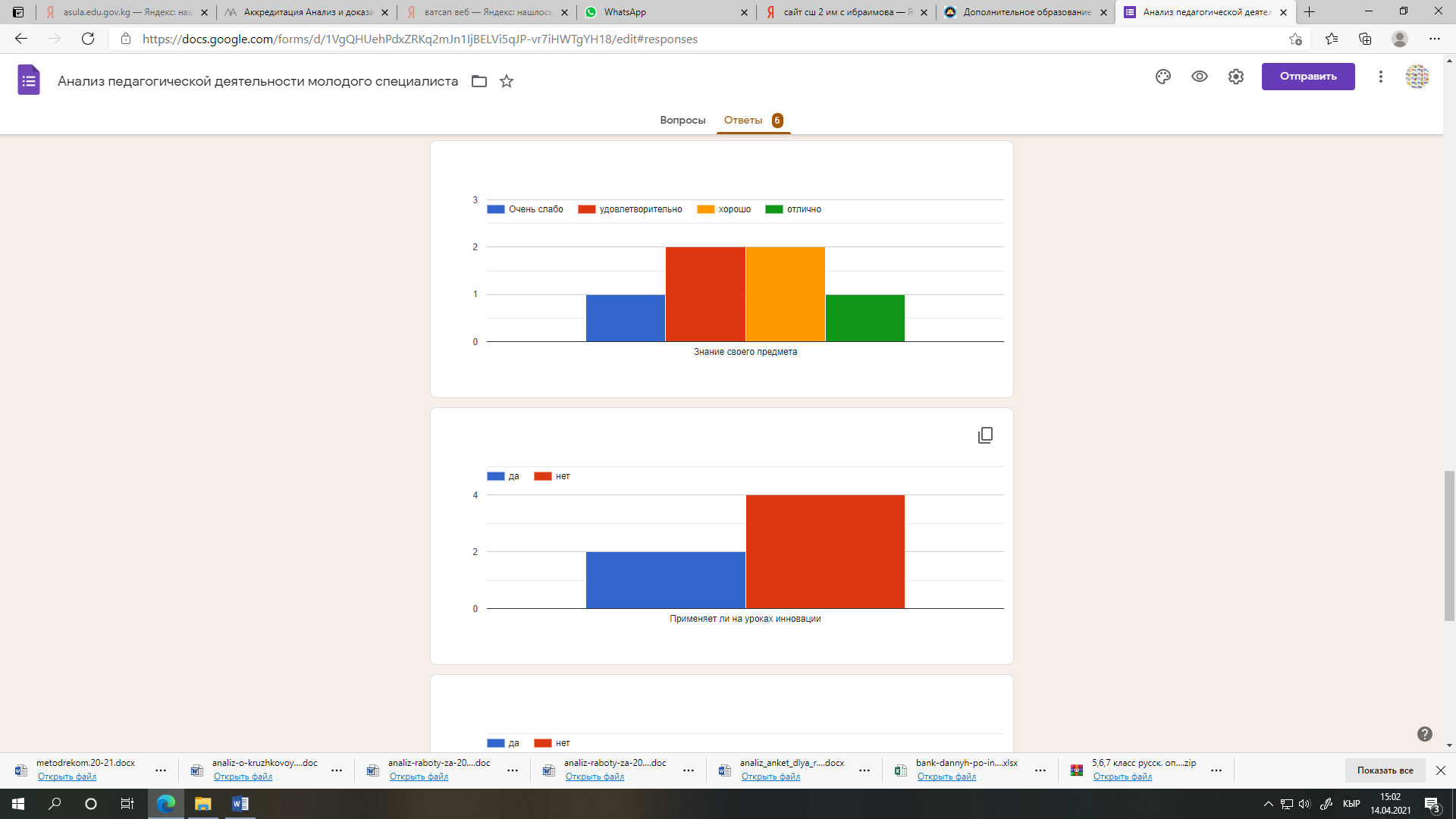 